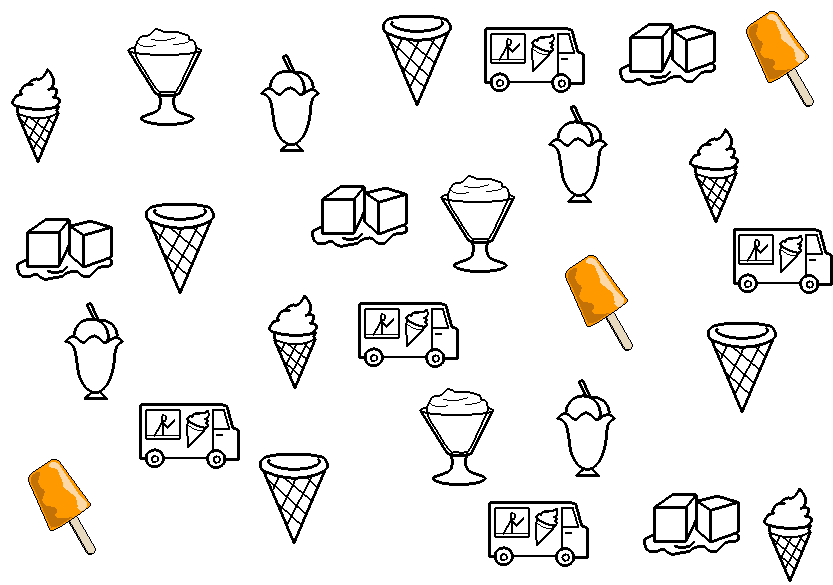 www.egitimhane.com